2024 SPRING CONVENTION 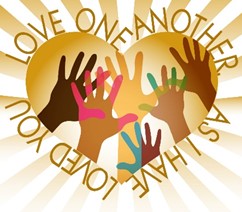 Southeastern Pennsylvania Synodical Women’s Organizationof Women of the ELCATrinity Evangelical Lutheran Church • 1000 W Main Street • Lansdale, PA • 19446Saturday June 1, 2024 – 9:00 A.M.                                                   Theme: “Love One Another With the Promise of God’s Justice” Hebrews 10:24-25  _____________________________________________________________________________________________________________________ V O T I N G   /   A L T E R N A T E   V O T I N G   M E M B E R SENROLLMENT  FORMThis form is a voting member/alternate voting member form only. You must also register for the Convention using the attached registration form.Congregational Unit________________________________________________________________________Address_________________________________________________________________________________________________________________________________________________________Zip_____________SEPA Conference_________________________________________________________________________The Women of the ELCA, SEPA Constitution states (Article VI, Section 2, Item 1): Voting members of a convention shall be the elected officers of this SWO (Synodical Women’s organization) and one voting member from each unit (Congregational Unit) on the roll of this SWO.Name of Voting Member___________________________________________________Phone____________Home Address___________________________________________________________________________________________________________________________________________________Zip______________Email address____________________________________________________________________________Name of Alternate Voting Member___________________________________________Phone____________Home Address___________________________________________________________________________________________________________________________________________________Zip______________Email address:____________________________________________________________________________                                                                                               _____________________________________                                                                                               CU President/RepresentativeReturn this form by May 15, 2024 to:Dale O’Hara610-489-0417oharadvd@aol.com